Памятка для пациента          Профилактика – лучшее лечение. Для того чтобы помочь  предупредить у вас образование пролежней, следует: 1.Употреблять в пищу достаточное (не менее ) количество жидкости (объем жидкости следует уточнить у врача)2.Не менее  белка нужно «набрать» из разных, любимых вами продуктов, как животного, так и растительного происхождения. 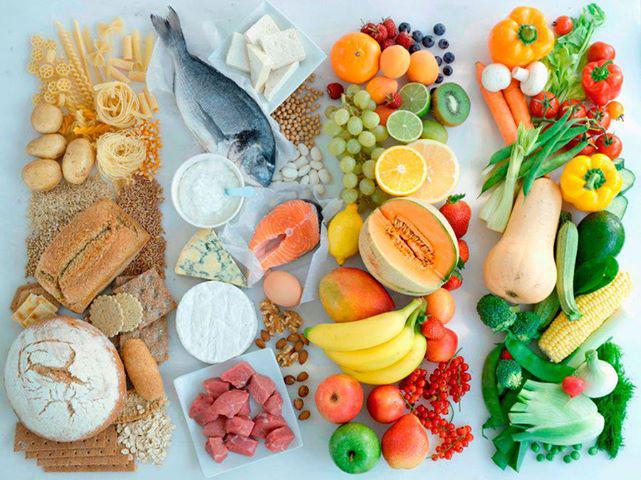 3.Употребляйте не менее 500-1000 мг аскорбиновой кислоты (витамин С) в сутки4.Делайте 10 дыхательных упражнений каждый час: глубокий, медленный вдох через рот, выдох через нос; предисловие Пролежни - это участки  некроза (омертвения) мягких тканей, возникающие в результате  нарушения питания  тканейПричины развития пролежней Длительное давление на мягкие тканиСдвиг мягких тканейТрение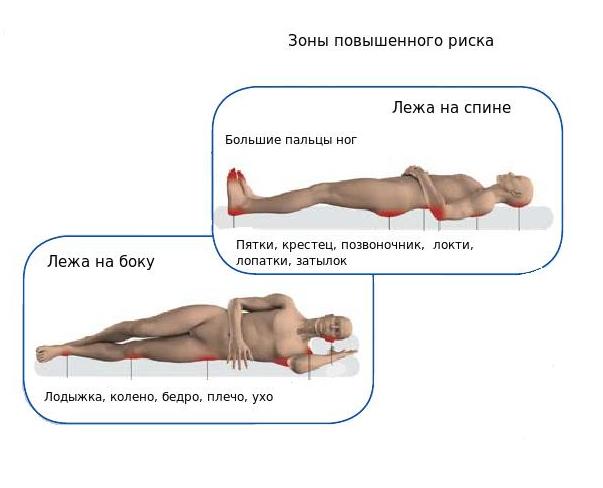 5.Перемещайтесь в постели, в т.ч. из кровати в кресло, исключая трение. Изменяйте положение в постели каждые 1-2 часа.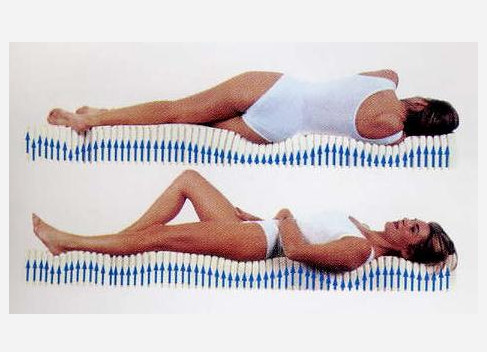  6.Ходите, если можете; делайте упражнения, сгибая и разгибая руки, ноги. 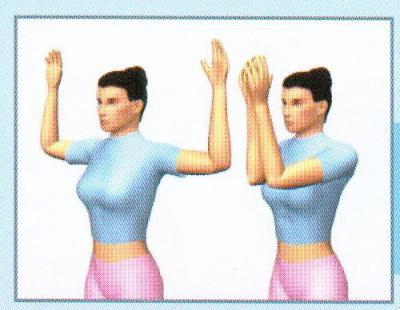 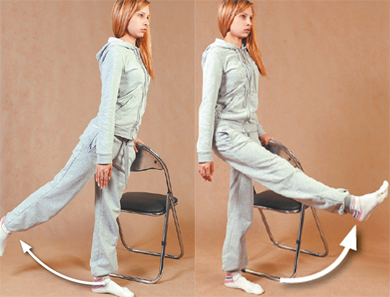  7.Используйте вспомогательные средства дляпередвижения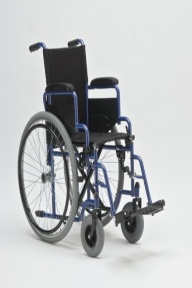 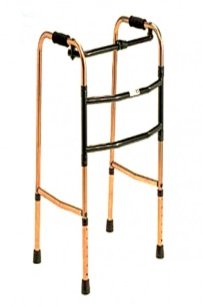   окончание                                                   Помните!Вы всегда можете обратиться за помощью и консультацией  к врачам и медицинским сестрам  отделения.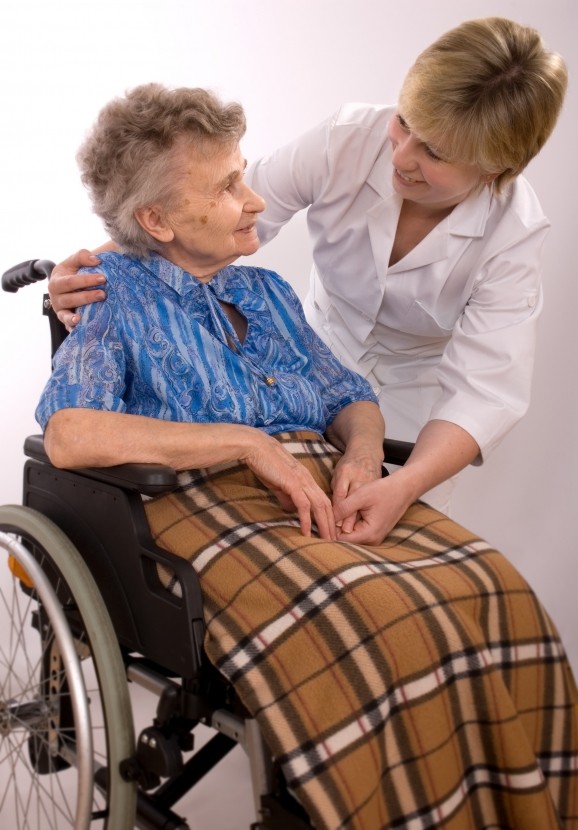 8.Используйте противопролежневый матрац и/или подушку для кресла 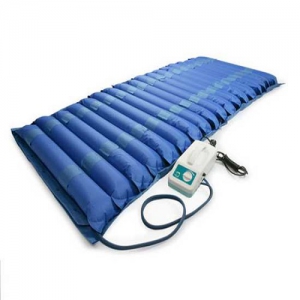 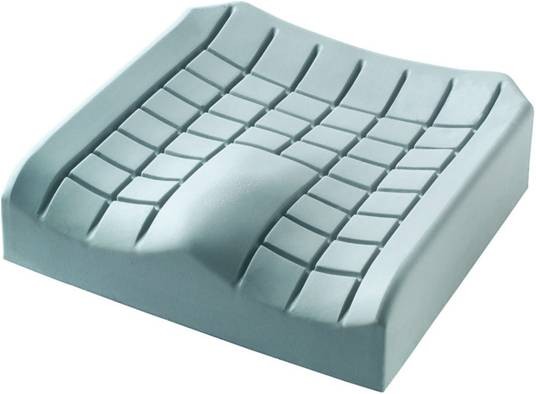 9.Принимайте активное участие в уходе за вами; задавайте вопросы ,если у вас появились какие-то проблемы . Соблюдайте главные правила ухода :- регулярно изменяйте положение тела;- используйте приспособления, уменьшающие давление тела;- соблюдайте правила приподнимания и перемещения;- осматривайте кожу не реже 1 раза в день;- осуществляйте правильное питание и адекватный прием жидкости. тит.лист                   Памятка для  пациентов  по профилактике                    пролежней 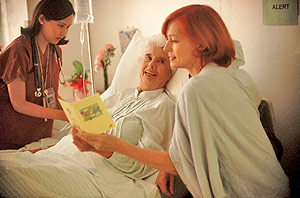 